			           HOME EDUCATION PROGRAM PLAN	   		                   							                       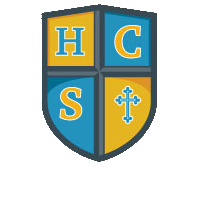 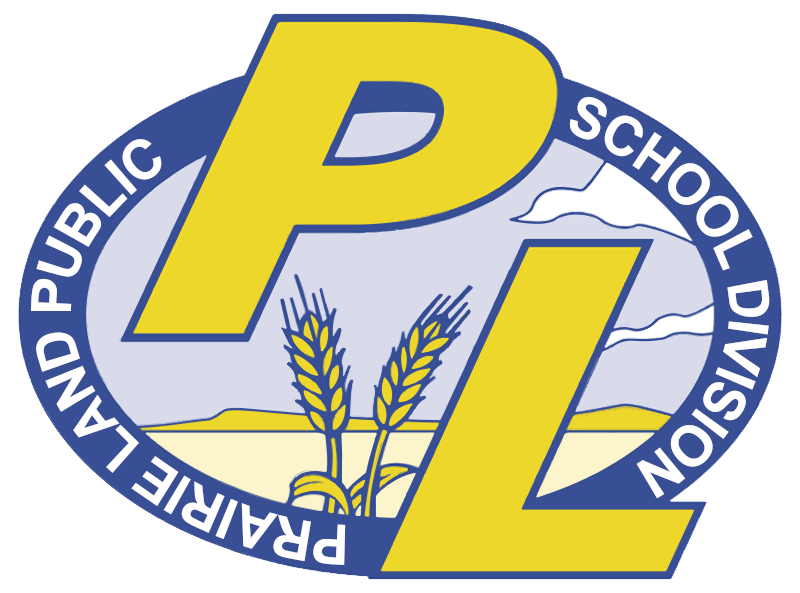 Home Educated Student:	Parent(s)/Guardian(s):  Date:	Grade Level:      Facilitator:  SubjectLearning Resource(s)Learning ActivitiesInstructional Method(s)Schedule Outcomes Achieved  (refer to Schedule document)Evaluation of LearningMethod, Nature, and Frequency 1. EnglishIEW SSS, Level BThe Bronze BowBronze Bow Novel StudyThe Fables of AesopNumber the StarsNumber the Stars Novel StudyDaily Grams 6Easy Grammar 6Library BooksSpelling Workout G8. Create9. Evaluation/assessment (by parent and/or by learner)15. Reading22. Articulate Reasoning (thinking out loud)28. Discussion31. Writing/essay/short-story34. Journaling1. Verbalizing & Hearing Words2. Critical Thinking11. Direct Instruction16. Demonstration3. Drawing or Visualizing(a) read for information, understanding and enjoyment(b) write and speak clearly, accurately and appropriately for the context(l) understand and appreciate literature, the arts and the creative process(i) demonstrate desirable personal characteristics such as respect, responsibility, fairness, honesty, caring, loyalty and commitment to democratic ideals(q) manage time and other resources needed to complete a task(r) demonstrate initiative, leadership, flexibility and persistence(s) evaluate their own endeavors and continually strive to improve(t) have the desire and realize the need for life-long learningMethod: 1. Short Answer, 2. Essay, 8. Demonstration, 6. Fill in the Blank,Nature: 1. Formative (during the teaching), 2. Summative (at end of a topic, chapter, or unit), 3. ReflectiveFrequency: 1. Daily, 4. Per Unit2. MathSaxon Math 8/7DIVE into Math Saxon 8/7Possibly some Life of Fred supplements 2. Using manipulatives or other hands-on supports6. Survey7. Display14. Games & simulations15. Reading21. Drill and practice1. Verbalizing & Hearing Words2. Critical Thinking11. Direct Instruction14. Inductive Learning15. Deductive Learning16. Demonstration(c) use mathematics to solve problems in business, science and daily life situations(n) demonstrate critical and creative thinking skills in problem solving and decision makingMethod: 1. Short Answer, 4. Matching, 6. Fill in the Blank, 7. Multiple-ChoiceNature: 1. Formative (during the teaching), 2. Summative (at end of a topic, chapter, or unit)Frequency: 1. Daily, 4. Per Unit3. ScienceMaster Books: General Science 1, Survey of Earth and SkyMaterials for science experiments and projectsLibrary and internet science educational websites,Science Alive ProgramReading on all sorts of science topics, Museums2. Using manipulatives or other hands-on supports5. Research6. Survey7. Display12. Collaborative Study18. Field trips32. Experiments35. Web Search1. Verbalizing & Hearing Words4. Hands –on, Kinesthetic8. Nature/physical observation13. Scientific Inquiry(a) read for information, understanding and enjoyment(d) understand the physical world, ecology and the diversity of life(e) understand the scientific method, the nature of science and technology and their application to daily life(o) demonstrate competence in using information technologies(t) have the desire and realize the need for life-long learningMethod: 1. Short Answer, 8. Demonstration, 22. discussion, 6.  fill in the blank, 3. ProjectNature: 1. Formative (during the teaching), 2. Summative (at end of a topic, chapter, or unit), 3. ReflectiveFrequency: 5. Per Topic4. Social StudiesNotgrass History : From Adam to UsLibrary and internet online websites, Current events discussionReading on all sorts of social studies topics,Museum visitsNational Geographic magazine and documentaries, Canadian Geographic magazineBBC documentaries5. Research6. Survey12. Collaborative Study14. Games & simulations15. Reading16. Maps	18. Field trips28. Discussion1. Verbalizing & Hearing Words3. Drawing or Visualizing11. Direct Instruction16. Demonstration4. Hands-on/Kinesthetic6. Group learning & collaboration(a) read for information, understanding and enjoyment(f) know the history and geography of Canada and have a general understanding of world history and geography(g) understand Canada’s political , social and economic systems within a global context(h) respect the cultural diversity, the religious diversity and the common values of Canada l) understand and appreciate literature, the arts and the creative processi) Demonstrate desirable personal characteristics such as respect, responsibility, fairness, honesty, caring, loyalty and commitment to democratic ideals(m) research an issue thoroughly and evaluate the credibility and reliability of information sourcesMethod: : 1. Short Answer, 2. Essay 3. Project 4. Matching, 6. Fill in the Blank, 7. Multiple-Choice, 8. Demonstration Nature: 1. Formative (during the teaching)2. Summative – pamphlet, research paper, letter or journalFrequency: 1. Daily6. Physical Health or FitnessDrop-in gym at community centre,  bicycling, scootering, treadmill,  basketball, outside activity9. Evaluation/assessment (by parent and/or by learner)12. Collaborative Learning/Study21. Drill and Practice4. Hands-on/Kinesthetic6. Group learning & collaboration(k) know the basic requirements of an active, healthful lifestyle(j) recognize the importance of personal well-being and appreciate how family and others appreciate to that well-being(p)know how to work independently and as part of a teamMethod: 8. Demonstration,  22. Journal/LogNature: 3. ReflectiveFrequency: 1. Daily, 2. Weekly,7. MusicDrum lessonsPathways of Motion book and DVDWorship team at churchListening to music of all kinds18. Field trips20. Mentoring21. Drill and practice4. Hands-on/Kinesthetic5. Singing, Musical, or Rhythm11. Direct Instruction16. Demonstration(l) understand and appreciate literature, the arts and the creative process(s) evaluate their own endeavors and continually strive to improveMethod: 6. Fill in the Blank, 8. Demonstration , 15. Song  PerformanceNature: 3. ReflectiveFrequency: 1. DailyComputer Tech and CodingBooks about Arduino technology and projects (Arduino Project Handbook AND Programming Arduino)Raspberry Pi and Pi accessoriesLaptopInternet resources for Python, YouTube videos2. Using manipulatives or other hands-on supports3. Culminating projects8. Create5. Research14. Games & simulations15. Reading32. Experiments35. Web Search4. Hands –on, Kinesthetic13. Scientific Inquiry14. Inductive Learning16. Demonstration(a) read for information, understanding and enjoyment(q) manage time and other resources needed to complete a task(r) demonstrate initiative, leadership, flexibility and persistence(s) evaluate their own endeavors and continually strive to improve(t) have the desire and realize the need for life-long learning(c) use mathematics to solve problems in business, science and daily life situations(n) demonstrate critical and creative thinking skills in problem solving and decision makingMethod: , 8. DemonstrationNature: 3. ReflectiveFrequency: 2. WeeklyDramaSunset Trail Drama with Brooks Homeschool Drama3. Culminating project26. coaching29 Dramatization4. Hands-on/Kinesthetic5. Singing, Musical and Rhythm6. Group learning and collaboration(b) write and speak clearly, accurately and appropriately for the context(l) understand and appreciate literature, the arts and the creative processq) manage time and other resources needed to complete a task(r) demonstrate initiative, leadership, flexibility and persistence(s) evaluate their own endeavors and continually strive to improve(p)know how to work independently and as part of a teamMethod: 17. PerformanceNature: 3. ReflectiveFrequency: 1. Daily during drama week6. Performances